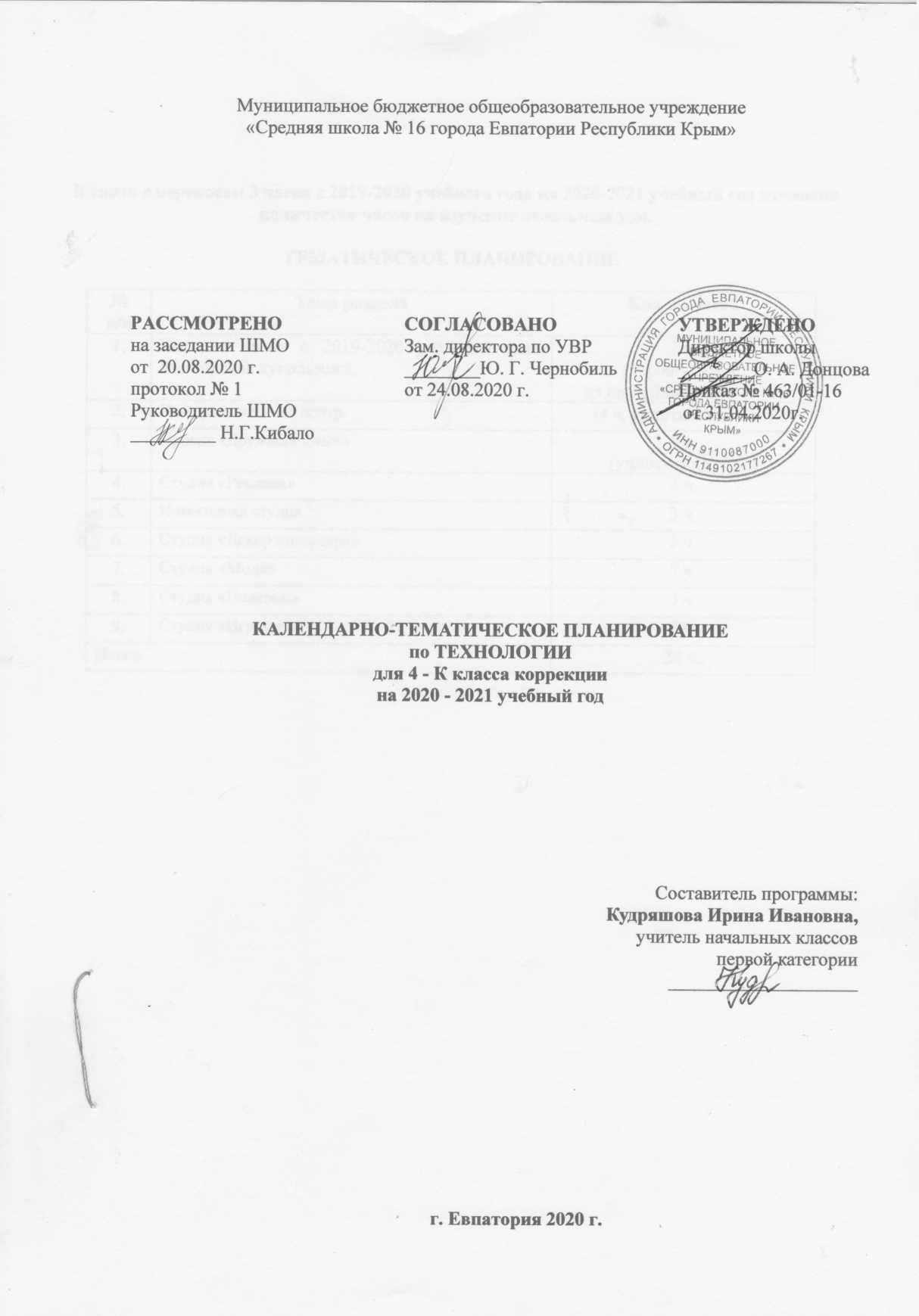 В связи с переносом 3 часов с 2019-2020 учебного года на 2020-2021 учебный год изменено количество часов на изучение отдельных тем.ТЕМАТИЧЕСКОЕ ПЛАНИРОВАНИЕКАЛЕНДАРНО-ТЕМАТИЧЕСКОЕ ПЛАНИРОВАНИЕ№ п/пТема разделаКол-во часов1.Перенос часов с 2019-2020 учебного года. Мастерская кукольника.2 ч, (перенос – 3 ч., из них уплотнение –1 ч.)2.Информационный центр. (4 ч, уплотнение –1 ч.)3.Проект «Дружный класс»3 ч. (уплотнение –1 ч.)4.Студия «Реклама» 4 ч.5.Новогодняя студия 3 ч.6.Студия «Декор интерьера» 5 ч.7.Студия «Мода» 7 ч.8.Студия «Подарки» 3 ч.9.Студия «Игрушки» 5 ч.ВсегоВсего34 ч.№ п/п№ п/пДатаДатаТема урокапланфактпланфактТема урокаПеренос часов с 2019-2020 учебного года. Мастерская кукольника(2 ч, перенос – 3 ч., из них уплотнение –1 ч.)Перенос часов с 2019-2020 учебного года. Мастерская кукольника(2 ч, перенос – 3 ч., из них уплотнение –1 ч.)Перенос часов с 2019-2020 учебного года. Мастерская кукольника(2 ч, перенос – 3 ч., из них уплотнение –1 ч.)Перенос часов с 2019-2020 учебного года. Мастерская кукольника(2 ч, перенос – 3 ч., из них уплотнение –1 ч.)Перенос часов с 2019-2020 учебного года. Мастерская кукольника(2 ч, перенос – 3 ч., из них уплотнение –1 ч.)101.09Может ли игрушка быть полезной. Изготовление игрушки из прищепки. Театральные куклы-марионетки. ТБ 208.09Игрушка из носка. Игрушка-неваляшка. ТБ2. Информационный центр (4 ч, уплотнение –1 ч.)2. Информационный центр (4 ч, уплотнение –1 ч.)2. Информационный центр (4 ч, уплотнение –1 ч.)2. Информационный центр (4 ч, уплотнение –1 ч.)2. Информационный центр (4 ч, уплотнение –1 ч.)315.09Вспомним и обсудим! Информация. Интернет. ТБ.422.09Создание текста на компьютере. ТБ.529.09Создание презентаций. Программа Рower Point. Проверим себя.  ТБ.                                                                                                          3. Проект «Дружный класс» (3 ч уплотнение –1 ч.)3. Проект «Дружный класс» (3 ч уплотнение –1 ч.)3. Проект «Дружный класс» (3 ч уплотнение –1 ч.)3. Проект «Дружный класс» (3 ч уплотнение –1 ч.)3. Проект «Дружный класс» (3 ч уплотнение –1 ч.)606.10Презентация класса. Эмблема класса. ТБ.713.10Папка «Мои достижения». Проверим себя.  ТБ.                                               4. Студия «Реклама» (4 ч)4. Студия «Реклама» (4 ч)4. Студия «Реклама» (4 ч)4. Студия «Реклама» (4 ч)4. Студия «Реклама» (4 ч)820.10Реклама и маркетинг. ТБ.927.10Упаковка для мелочей. ТБ.1010.11Коробочка для подарка. ТБ.1117.11Упаковка для сюрприза. Проверим себя. ТБ.                                                             5. Новогодняя студия (3 ч)5. Новогодняя студия (3 ч)5. Новогодняя студия (3 ч)5. Новогодняя студия (3 ч)5. Новогодняя студия (3 ч)1224.11Новогодние традиции. Изготовление новогодних игрушек. ТБ.1301.12Игрушки из зубочисток. ТБ.1408.12Игрушки из трубочек для коктейля. Проверим себя. ТБ.                          6. Студия «Декор интерьера» (5 ч)6. Студия «Декор интерьера» (5 ч)6. Студия «Декор интерьера» (5 ч)6. Студия «Декор интерьера» (5 ч)6. Студия «Декор интерьера» (5 ч)1515.12Интерьеры разных времён. Художественная техника «декупаж». ТБ.1622.12Плетённые салфетки. ТБ.1729.12Цветы из креповой бумаги. ТБ.1812.01Сувениры на проволочных кольцах. ТБ.1919.01Изделия из полимеров. Проверим себя. ТБ.7. Студия «Мода» (7 ч)7. Студия «Мода» (7 ч)7. Студия «Мода» (7 ч)7. Студия «Мода» (7 ч)7. Студия «Мода» (7 ч)2026.01История одежды и текстильных материалов. ТБ.2102.02Исторический костюм. Одежда народов России. ТБ.2209.02Синтетические ткани. ТБ.2316.02Твоя школьная форма. ТБ.2402.03Объёмные рамки. ТБ.2509.03Аксессуары одежды. ТБ.2616.03Вышивка лентами. Проверим себя. ТБ.                                                                                                                                           8. Студия «Подарки» (3 ч)8. Студия «Подарки» (3 ч)8. Студия «Подарки» (3 ч)8. Студия «Подарки» (3 ч)8. Студия «Подарки» (3 ч)2730.03Плетёная открытка. ТБ.2806.04День защитника Отечества. Изготовление макета военно-технического объекта. ТБ.2913.04Весенние цветы. Проверим себя. ТБ.                                                                                                                                                                9. Студия «Игрушки» (5 ч)9. Студия «Игрушки» (5 ч)9. Студия «Игрушки» (5 ч)9. Студия «Игрушки» (5 ч)9. Студия «Игрушки» (5 ч)3020.04История игрушек. Игрушка – попрыгушка. ТБ.3127.04Качающиеся игрушки. ТБ.3204.05Подвижная игрушка «Щелкунчик». ТБ.3311.05Игрушка с рычажным механизмом. ТБ.3418.05Подготовка портфолио. Проверим себя. Выставка детских работ. ТБ.3525.05Проверим себя. Выставка детских работ. ТБ.